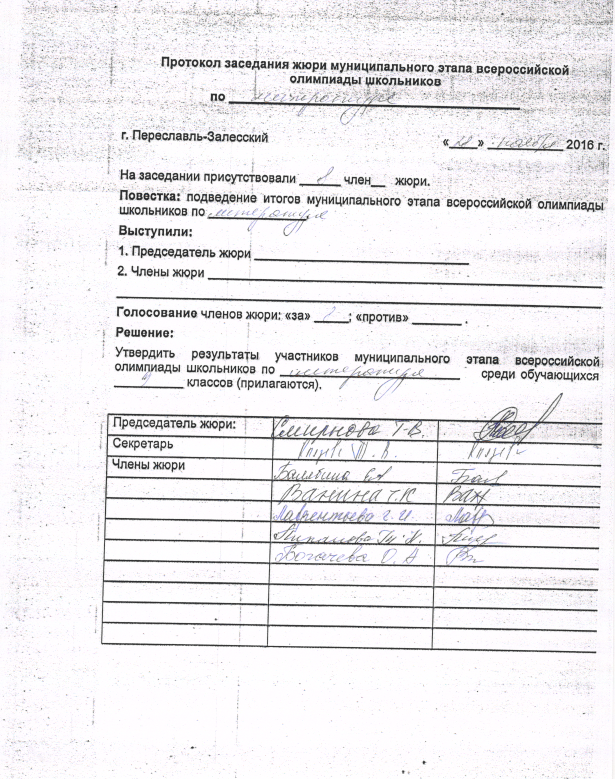 № п/пФИОКлассЗаданиеЗаданиеМах балл (100) Итоговый баллТип грамоты№ п/пФИОКласс12Мах балл (100) Итоговый баллТип грамоты1Курилко  А. С.92573212Балашова Е. А.92352823Чикунов Д. А.92062634Федоров  А. В.9196254-55Шилова С. Д.9250254-56Шустрова С. Н.92102167Бахарева В. М.90117